Osborne News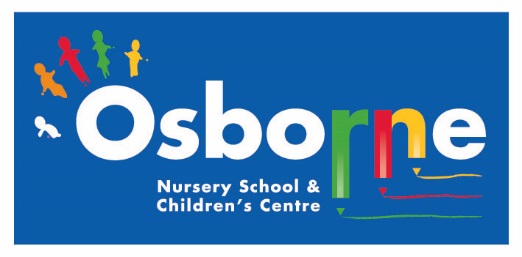 February 2018 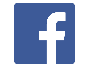 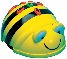 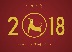 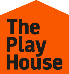 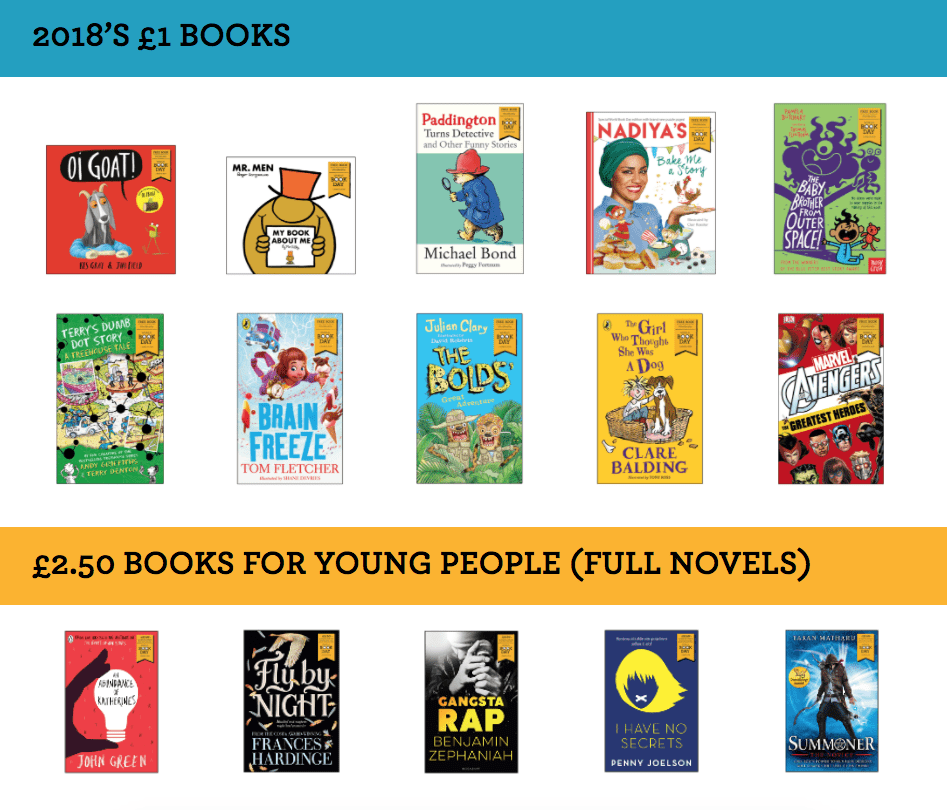 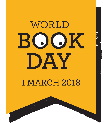 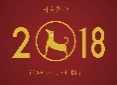 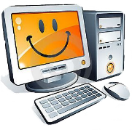 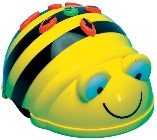 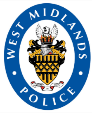 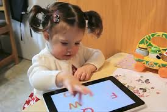 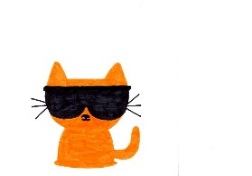 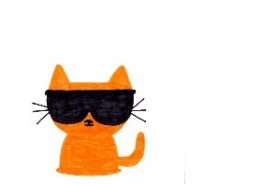 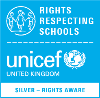 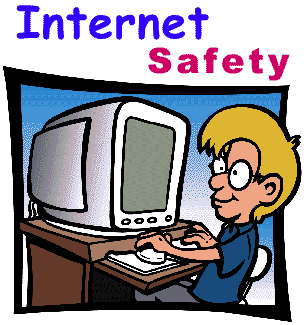 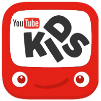 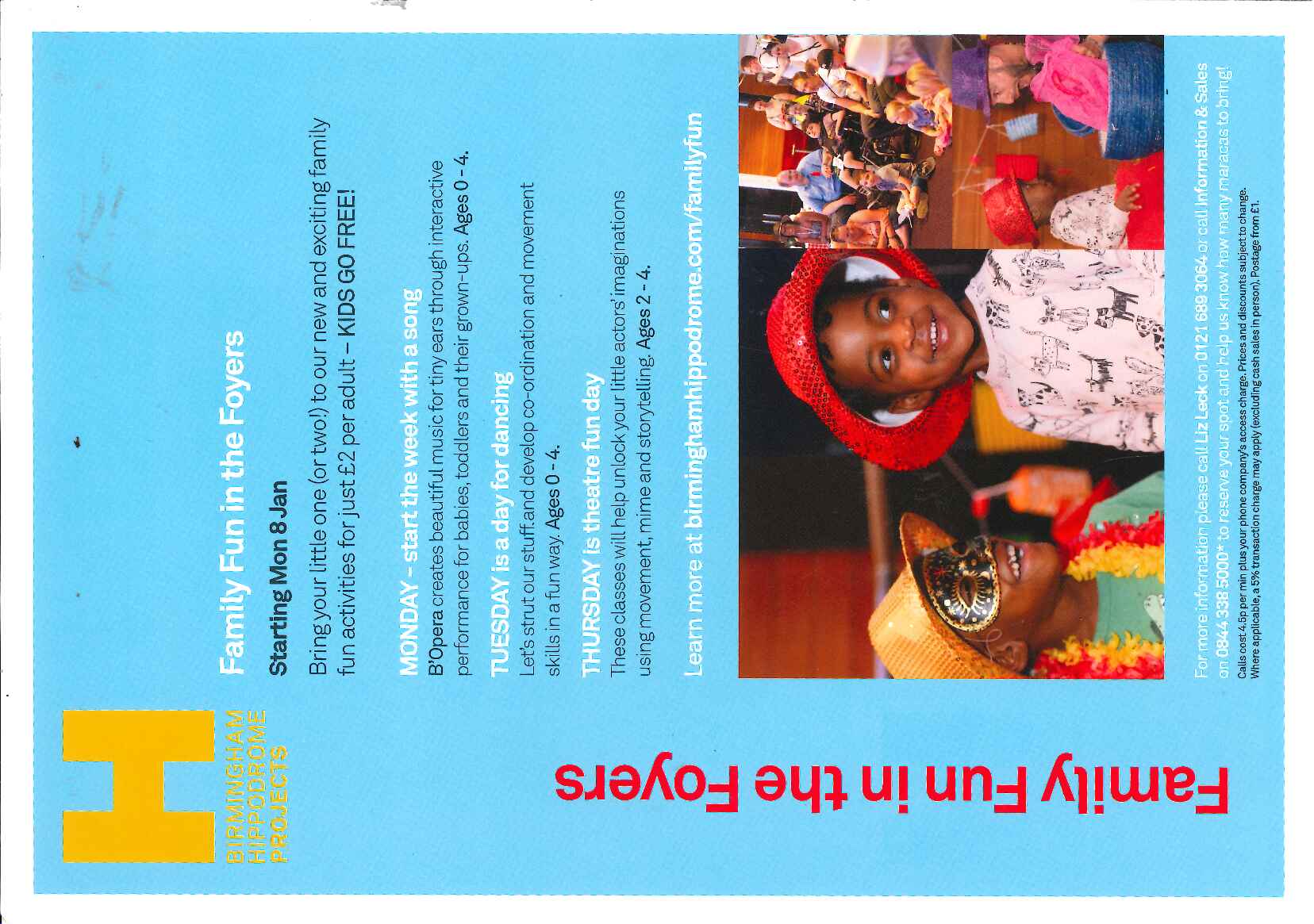 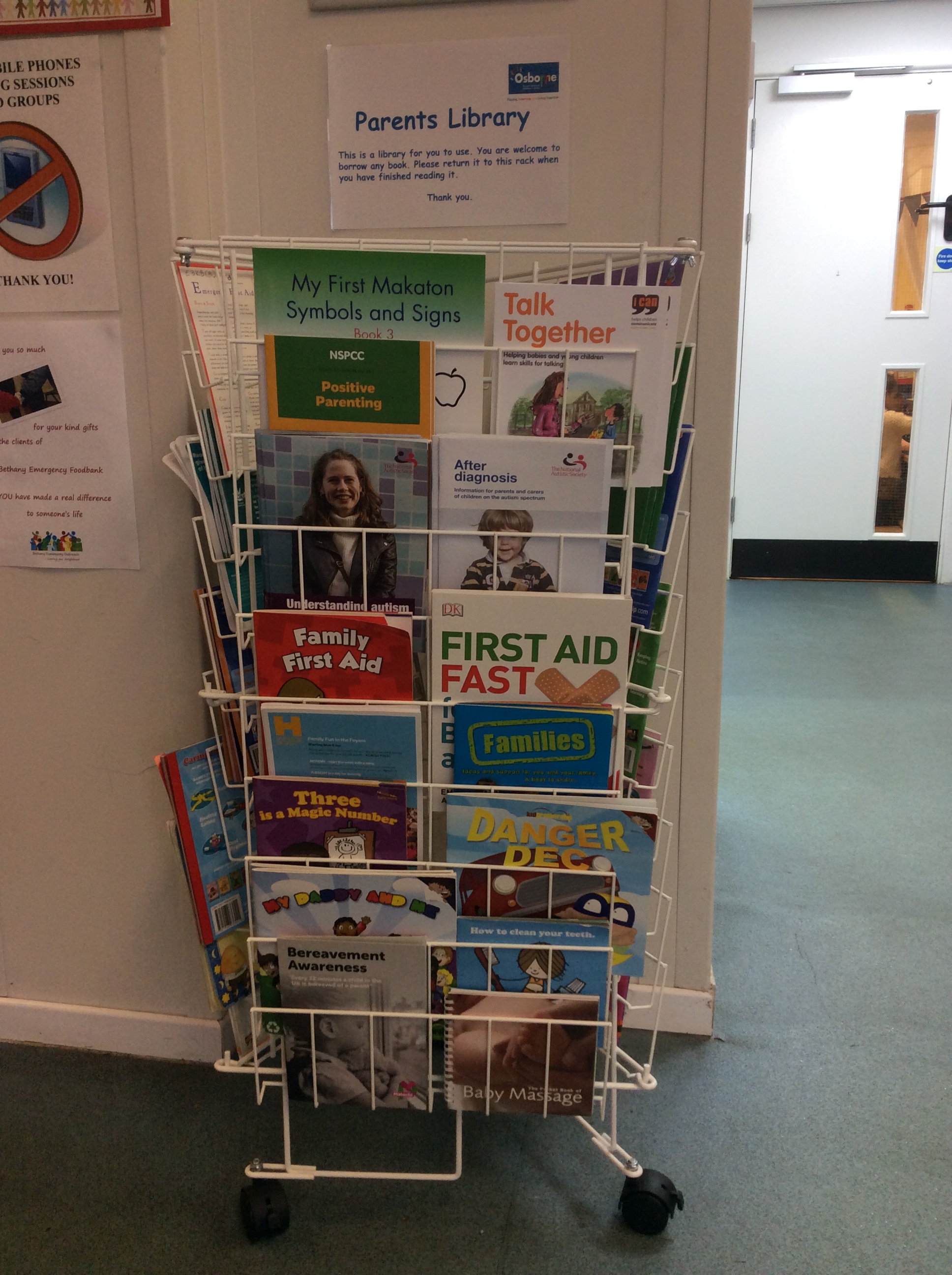 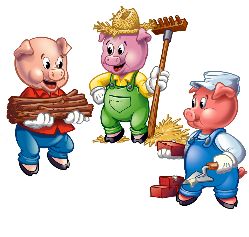 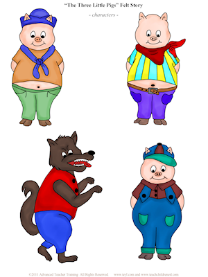 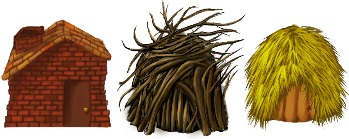 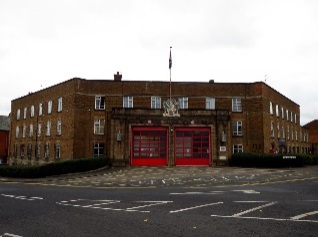 